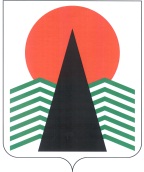 АДМИНИСТРАЦИЯ  НЕФТЕЮГАНСКОГО  РАЙОНАпостановлениег.НефтеюганскО награждении	В соответствии с решением Думы Нефтеюганского района от 26.09.2012 № 282 «О наградах и почетных званиях Нефтеюганского района», на основании протокола заседания комиссии по наградам от 03.03.2017 № 4  п о с т а н о в л я ю:Наградить граждан Нефтеюганского региона Почетными грамотами 
и Благодарственными письмами Главы Нефтеюганского района за высокое профессиональное мастерство, многолетний добросовестный труд, заслуги 
в общественной деятельности согласно приложениям № 1, 2.Управлению по учету и отчетности администрации района (Т.П.Раздрогина) обеспечить выплату денежного вознаграждения согласно приложению № 1.Настоящее постановление подлежит размещению на официальном сайте органов местного самоуправления Нефтеюганского района.Контроль за выполнением постановления осуществляю лично.Исполняющий обязанностиГлавы района							С.А.КудашкинПриложение № 1к постановлению администрации Нефтеюганского районаот 03.03.2017 № 346-паСПИСОКграждан, награждаемых Почетной грамотой Главы Нефтеюганского районаПриложение № 2к постановлению администрации Нефтеюганского районаот 03.03.2017 № 346-паСПИСОКграждан, награждаемых Благодарственным письмом Главы Нефтеюганского района03.03.2017№ 346-па№ 346-па№Фамилия, имя, отчествоДолжностьРазмер денежного вознаграждения (руб.)Рыков Сергей Геннадьевич механик ООО «СургутТранс», сп.Куть-Ях3500,00УсатаяАлла Ивановнаглавный бухгалтер «СеверТрансСервис», г.Нефтеюганск3500,00ВсегоВсего7000, 00№Фамилия, имя, отчествоДолжность (род занятий)Исянова Елена Викторовна преподаватель-организатор основ безопасности жизнедеятельности Нефтеюганского районного муниципального общеобразовательного бюджетного учреждения «Куть-Яхская средняя общеобразовательная школа», сп.Куть-ЯхИлларионова Наталья Николаевнапедагог-организатор муниципального общеобразовательного бюджетного учреждения «Средняя общеобразовательная школа №4» пгт.ПойковскийДавыдова Татьяна Николаевна	учитель географии и биологии Нефтеюганского районного муниципального общеобразовательного бюджетного учреждения «Куть-Яхская средняя общеобразовательная школа», сп.Куть-ЯхНаздрачева Светлана Владимировнавоспитатель Нефтеюганского районного муниципального дошкольного образовательного бюджетного учреждения «Детский сад «Морошка», сп.Куть-Ях Кузьмина Анна Сергеевна ученица 8 Б класса муниципального общеобразовательного бюджетного учреждения «Средняя общеобразовательная школа №4» пгт.ПойковскийЮмадирова Карина Викторовна ученица 8 Б класса муниципального общеобразовательного бюджетного учреждения «Средняя общеобразовательная школа №4» пгт.ПойковскийГлушко София Валерьевнаученица 11 класса Нефтеюганского районного муниципального общеобразовательного бюджетного учреждения «Куть-Яхская средняя общеобразовательная школа», сп.Куть-ЯхПарфиненко Валентина Владимировна руководитель школьного лесничества «Муравейник», инженер лесопатолог КУ Нефтеюганского лесничества Департамента природных ресурсов и несырьевого сектора ХМАО-Югры, сп.СалымСкороходова Екатерина Алексеевна ученица 7 класса Нефтеюганского районного муниципального общеобразовательного бюджетного учреждения «Салымская средняя общеобразовательная школа №2», сп.СалымФоменкина Наталья Николаевнаглава сельского поселения Лемпино, муниципальное учреждение «Администрация сельского поселения Лемпино»Усенок Алеся Петровнаглавный специалист гражданской обороны и чрезвычайных ситуаций муниципального учреждения «Администрация сельского поселения Каркатеевы»Проплёткина Ольга Викторовнаведущий специалист муниципального учреждения «Администрации сельского поселения Салым»Курочкина Тамара Яковлевнаведущий специалист администрации сп.Сингапай, с.ЧеускиноКрасавинАлександр Николаевичначальник отдела гражданской обороны предупреждения и ликвидации чрезвычайных ситуацийООО «РН-Юганскнефтегаз», г.НефтеюганскКамчугов Александр Владимировичинженер по гражданской обороне и чрезвычайным ситуациям службы промышленной безопасности и производственного контроля филиала «Нефтеюганское управление магистральных нефтепроводов» АО «Транснефть-Сибирь», г.НефтеюганскКосачёва Марина Андреевнаинженер по охране труда второй категории Пойковского муниципального унитарного предприятия «Управление тепловодоснабжения», гп.ПойковскийЯшкинСергей Леонидовичзаместитель начальника по мониторингу и прогнозированию чрезвычайных ситуаций МКУ «Единая дежурно-диспетчерская служба Нефтеюганского района», г.НефтеюганскКаримовРамиль Халиловичзаместитель начальника по поисково-спасательной службе МКУ «Единая дежурно-диспетчерская служба Нефтеюганского района», г.НефтеюганскАлмаеваГалина Геннадьевнаглавный бухгалтер ООО «Магнит», г.Нефтеюганск